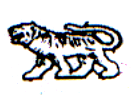 ГЛАВА АДМИНИСТРАЦИИ СЕЛЬСКОГО ПОСЕЛЕНИЯМИХАЙЛОВСКОГО МУНИЦИПАЛЬНОГО РАЙОНАПРИМОРСКОГО КРАЯП О С Т А Н О В Л Е Н И Е30 декабря 2020 г.                       с.Григорьевка                                                     № 41Об утверждении Порядка исполнения бюджета Григорьевского сельского поселения по источникам финансирования дефицита бюджета Григорьевского сельского поселения	В целях исполнения Бюджетного Кодекса Российской Федерации администрация Григорьевского сельского поселенияПОСТАНОВЛЯЕТ:	1. Утвердить прилагаемый Порядок исполнения бюджета Григорьевского сельского поселения по источникам финансирования дефицита бюджета Григорьевского сельского   поселения согласно приложению.2. Обнародовать настоящее постановление в местах, установленных Уставом Григорьевского сельского поселения и разместить в сети Интернет на официальном сайте администрации Григорьевского сельского поселения.3. Настоящее Постановление вступает в силу со дня подписания.4. Контроль за исполнением настоящего Постановления возложить на главного бухгалтера-финансиста (Дашковскую М.А.)..Глава Григорьевского сельского поселенияГлава администрации поселения							А.С. ДрёминПриложениек постановлениюадминистрацииГригорьевского сельского поселенияот 30.12.2020 N 41ПОРЯДОКИСПОЛНЕНИЯ БЮДЖЕТА ГРИГОРЬЕВСКОГО СЕЛЬСКОГО ПОСЕЛЕНИЯПО ИСТОЧНИКАМ ФИНАНСИРОВАНИЯ ДЕФИЦИТА БЮДЖЕТА ГРИГОРЬЕВСКОГО СЕЛЬСКОГО ПОСЕЛЕНИЯ1. ОБЩИЕ ПОЛОЖЕНИЯ1.1. Настоящий Порядок разработан в соответствии с требованием статьи 219.2 Бюджетного Кодекса Российской Федерации в целях организации исполнения бюджета Григорьевского сельского поселения по источникам финансирования дефицита бюджета и определяет правила зачисления и расходования средств главными администраторами источников финансирования дефицита бюджета Григорьевского сельского поселения (далее - администраторы источников финансирования дефицита бюджета).1.2. Исполнение бюджета Григорьевского сельского поселения по источникам финансирования дефицита бюджета Григорьевского сельского поселения осуществляется администраторами источников финансирования дефицита бюджета, установленными решением муниципального комитета Григорьевского сельского поселения о бюджете на очередной финансовый год.1.3. Администрации Григорьевского сельского поселения организует исполнение бюджета Григорьевского сельского поселения по источникам финансирования дефицита бюджета на основе сводной бюджетной росписи и кассового плана.Составление и ведение сводной бюджетной росписи администраторами источников финансирования дефицита бюджета и внесение изменений в нее осуществляется в Порядке, утвержденном постановлением администрации Григорьевского сельского поселения.Составление, утверждение и внесение изменений в лимиты бюджетных обязательств бюджета Григорьевского сельского поселения и доведение их до администраторов источников финансирования дефицита бюджета осуществляется в Порядке, утвержденном постановлением администрации Григорьевского сельского поселения.Составление и ведение кассового плана осуществляется в Порядке, утвержденном постановлением администрации Григорьевского сельского поселения.2. ИСПОЛНЕНИЕ БЮДЖЕТА ПО ИСТОЧНИКАМ 
ФИНАНСИРОВАНИЯ ДЕФИЦИТА БЮДЖЕТА2.1. Исполнение бюджета Григорьевского сельского поселения по источникам финансирования дефицита бюджета предусматривает:2.1.1. Расходование средств по источникам финансирования дефицита бюджета администраторами источников финансирования дефицита бюджета.Администраторы источников финансирования дефицита бюджета принимают бюджетные обязательства за счет средств бюджета Григорьевского сельского поселения в пределах доведенных до них в текущем финансовом году бюджетных обязательств.Администраторы источников финансирования дефицита бюджета принимают бюджетные обязательства путем заключения муниципальных контрактов, договоров (соглашений) с юридическими лицами, бюджетами других уровней бюджетной системы Российской Федерации, в соответствии с законом или иными нормативными правовыми актами.Администраторы источников финансирования дефицита бюджета подтверждают обязанность оплатить за счет средств бюджета Григорьевского сельского поселения денежные обязательства в соответствии с платежными и иными документами путем предоставления заявки на финансирование.Санкционирование оплаты денежных обязательств, подлежащих исполнению за счет бюджетных ассигнований по источникам финансирования дефицита бюджета (далее – санкционирование), осуществляется в Порядке, утвержденном постановлением администрации Григорьевского сельского поселения.Оплата денежных обязательств по источникам финансирования дефицита бюджета за счет средств бюджета Григорьевского сельского поселения осуществляется в пределах объемов, установленных решением о бюджете на текущий финансовый год.2.1.2. Зачисление средств по источникам финансирования дефицита бюджета администраторами источников финансирования дефицита бюджета.В бюджет Григорьевского сельского поселения подлежат зачислению следующие источники финансирования дефицита бюджета:- средства по привлеченным кредитам от кредитных организаций;- средства по привлеченным бюджетным кредитам от других бюджетов бюджетной системы Российской Федерации;- возврат бюджетных кредитов, предоставленных юридическим лицам из бюджета Григорьевского сельского поселения;- возврат бюджетных кредитов, предоставленных другим бюджетам бюджетной системы Российской Федерации из бюджета Григорьевского сельского поселения.Зачисление средств по привлеченным кредитам от кредитных организаций, бюджетным кредитам от других бюджетов бюджетной системы Российской Федерации производится на единый счет бюджета Григорьевского сельского поселения с указанием в платежном поручении соответствующего кода классификации источников внутреннего финансирования дефицита бюджета Григорьевского сельского поселения и реквизитов договора (соглашения) о предоставлении кредита (бюджетного кредита).Возврат средств по предоставленным из бюджета Григорьевского сельского поселения бюджетным кредитам производится на единый счет бюджета Григорьевского сельского поселения с указанием в платежном поручении соответствующего кода классификации источников внутреннего финансирования дефицита бюджета Григорьевского сельского поселения и реквизитов договора (соглашения) о предоставлении кредита (бюджетного кредита).